Číslo v ľavom stĺpci je v každom riadku skryté trikrát 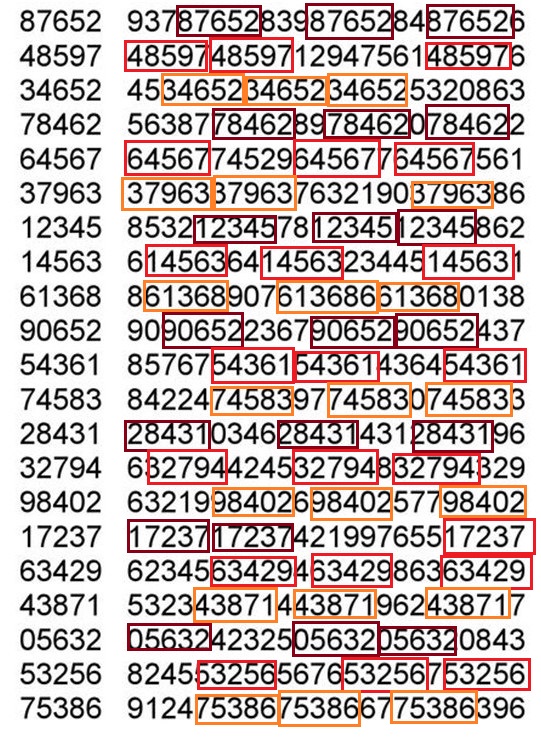 